проект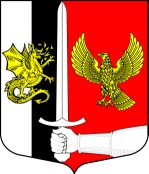 Администрация муниципального образованияЧерновское сельское поселениеСланцевского муниципального района Ленинградской областиПОСТАНОВЛЕНИЕ____2020                                                                            № __-пО Порядке разработки и утверждения схем размещения нестационарных торговых объектов на территории муниципального образованияЧерновское сельское поселение Сланцевского района Ленинградской областиВ соответствии с частью 1 статьи 39.36 Земельного кодекса Российской Федерации от 25.10.2001 N 136-ФЗ, Градостроительным кодексом Российской Федерации" от 29.12.2004 N 190-ФЗ, Федеральным законом от 28.12.2009 N 381-ФЗ "Об основах государственного регулирования торговой деятельности в Российской Федерации", с учетом положений Федерального закона от 06.10.2003 N 131-ФЗ "Об общих принципах организации местного самоуправления в Российской Федерации" , руководствуясь Приказом комитета по развитию малого, среднего бизнеса и потребительского рынка Ленинградской области от 12.03.2019 года № 4, администрация муниципального образования Черновское сельское поселение Сланцевского муниципального района Ленинградской области п о с т а н о в л я е т:Утвердить Порядок разработки и утверждения схем размещения нестационарных торговых объектов на территории муниципального образования Черновское сельское поселение Сланцевского района Ленинградской области (далее - Порядок) согласно приложению 1.Утвердить Схемы размещения нестационарных торговых объектов на территории муниципального образования Черновское сельское поселениеСланцевского муниципального района Ленинградской области согласно приложению 2.Признать утратившими силу Постановления администрации Черновского сельского поселения № 108-п от 01.11.2016 года «Об утверждении Положения о порядке предоставления права на размещение нестационарных торговых объектов на территории муниципального образования Черновское сельское поселение Сланцевского муниципального района Ленинградкой области» и от 01.11.2016 № 109-п «Об утверждении схемы размещения нестационарных торговых объектовна территории муниципального образования Черновское сельское поселение.4. Опубликовать постановление в приложении к газете "Знамя труда" и разместить на сайте администрации Черновского сельского поселения.5. Настоящее постановление вступает в силу после его официального опубликования.Глава администрации                                                          муниципального образования         В.И. Водяницкий